Новости Всероссийской олимпиады школьниковШкольный этап региональной Олимпиады школьников по кубановедению (5-11 классы)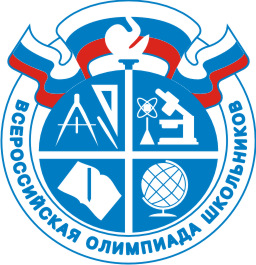 23.09.2016 года в 12.40 состоялся школьный этап региональной  Олимпиады школьников по кубановедению среди учащихся 5-11 классов. Общее количество участников составило 93 человека. Самое многочисленное участие было у 8-х классов (классный руководитель Гнездилова И.В., Коханова О.В.) Благодарим всех учащихся, учителей-организаторов и членов жюри. Поздравляем победителей и призеров!!!8 класс1.Ионкина Полина – победитель2.Оганезова Лия – призер3.Русакова София – призер4.Ким Элина– призер5.Черненко Алина - призер6.Грекова Лиза - призер7.Абаимова Валерия - призер8.Пушенко Дарья - призер9.Каширина Алина - призер10.Миронова Дарья - призер11.Караян Феня - призер12.Новоселова София - призер13.Пухов Андрей - призер14.Пигалева Екатерина - призер15.Барсегян Андраник - призер9 класс1.Дугина Любовь – победитель2.Белова София – призер3.Глинский Артем - призер4.Овакимян Диана - призер5.Глинский Роман - призер10 класс1.Архипова Юлия – победитель2.Ивашина Екатерина - призер3. Ханаева Элина - призер4.Марков Виктор - призер5.Серников Ян - призер6.Гркикян Нуне - призер7.Саакян Элина – призер11 класс1.Глинская Светлана – победитель2.Аванесян Милена - призер3.Залесский Дмитрий - призерЗахарчева Аделина - призер